Персональные данные выпускника     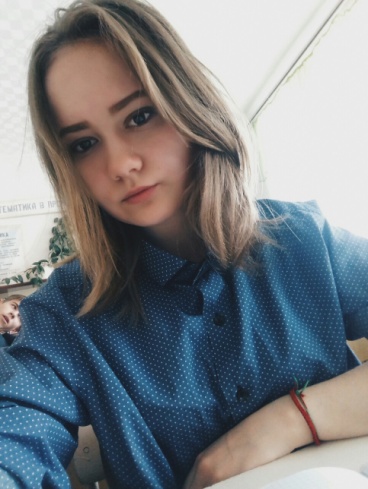 Ф.И.О:  Боровых Алёна ИвановнаДата рождения:18.03.2000  г.Город: Свердловская область г. БогдановичТел: 89122243561Образовательное учреждение: ГБПОУ  СО                      «Богдановичский политехникум»Специализация: «Повар, кондитер»Участие в олимпиадах и конкурсах:Принимала активное участие в спортивных и общественных мероприятиях техникума, 2016 г. -2018 г.;2. Олимпиада профессионального мастерства по ОПОП «Повар, кондитер»  - 3 место, 2016г.;3. Олимпиада профессионального мастерства, ОПОП «Повар, кондитер» - 2 место, 2017 г.Тип деятельности, которым вы хотели бы заниматься:Продолжение учебы, работа по профессии.Хобби:Занятие спортом, чтение.Моё кредо:«Живи так, как будто ты  умрёшь завтра ».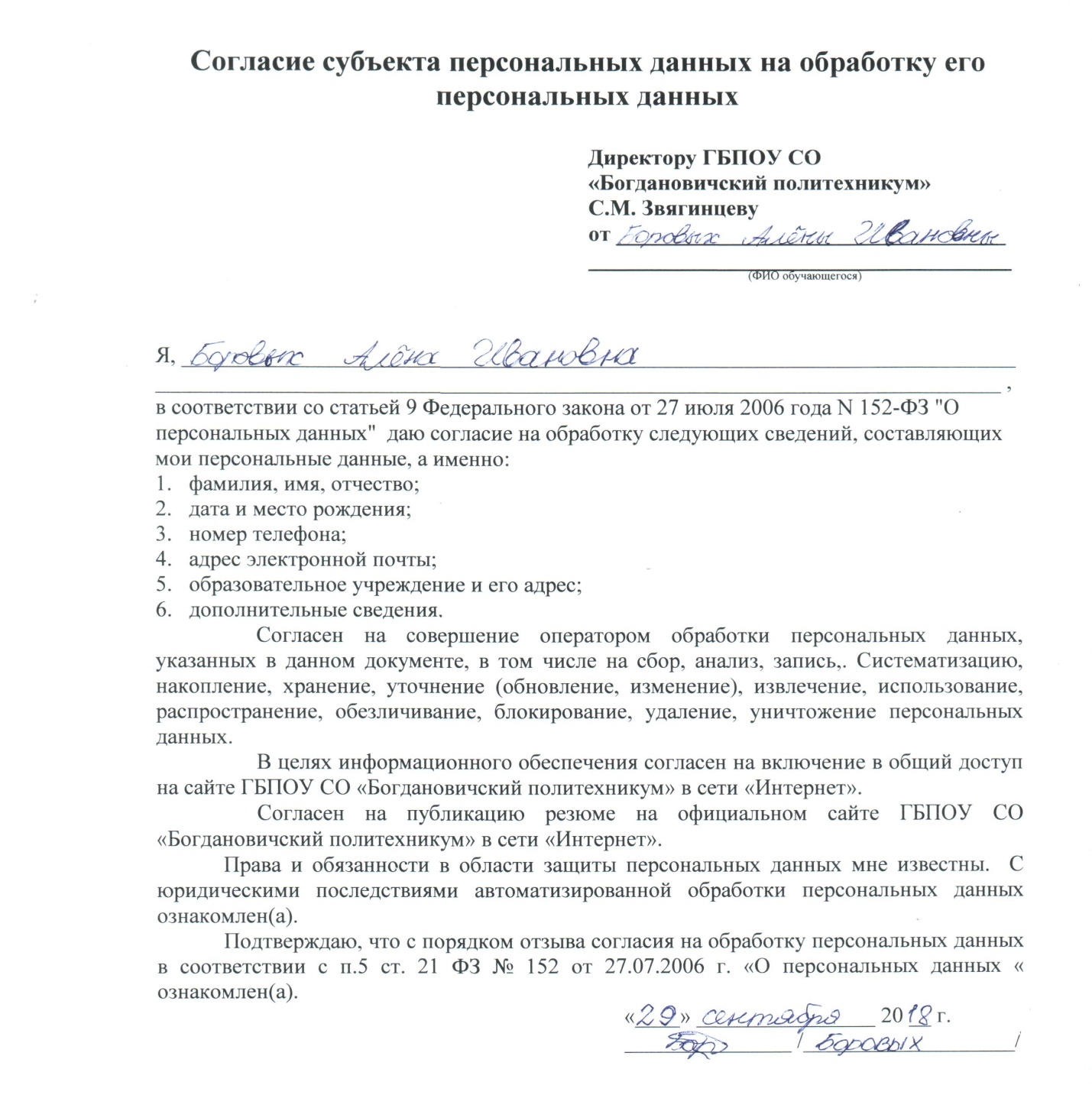 